ANEXO IIFORMULÁRIO ESPECÍFICO PARA ATIVIDADES DE EXTENSÃO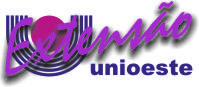 MODALIDADE APROVADA POR ORGÃO EXTERNO DE FOMENTO 11 INFORMAR O ÓRGÃO DE FOMENTO E ANEXAR O DOCUMENTO COMPROBATÓRIO:12 PÚBLICO ALVO:13 NÚMERO DE PESSOAS A SEREM BENEFICIADAS:14 RESUMO (incluir justificativa, objetivo, aspectos principais da metodologia e contribuições esperadas. Fonte CALIBRI, corpo 10, espaçamento simples, alinhamento justificado, sem tabelas, gráficos ou fotos, com no máximo 15 e no mínimo de 10 linhas):15 EQUIPE DE TRABALHO:15.2 DISCENTES UNIOESTE:15.3 Membros da comunidade/Participantes externos *dados necessários para o pagamento do seguro acadêmico16 PREVISÃO ORÇAMENTÁRIA______________________________________________________Local e data______________________________________________________Assinatura do(a) Coordenador(a) da Atividade1 TÍTULO: 1 TÍTULO: 1 TÍTULO: 1 TÍTULO: 1 TÍTULO: 1 TÍTULO: 1 TÍTULO: 1 TÍTULO: 1 TÍTULO: 1 TÍTULO: 1 TÍTULO: 1 TÍTULO: 1 TÍTULO: 1 TÍTULO: 1 TÍTULO: 1 TÍTULO: 1 TÍTULO: 1 TÍTULO: 1 TÍTULO: 2 COORDENADOR(a): 2 COORDENADOR(a): 2 COORDENADOR(a): 2 COORDENADOR(a): 2 COORDENADOR(a): 2 COORDENADOR(a): 2 COORDENADOR(a): 2 COORDENADOR(a): 2 COORDENADOR(a): 2 COORDENADOR(a): 2 COORDENADOR(a): 2 COORDENADOR(a): 2 COORDENADOR(a): 2 COORDENADOR(a): 2 COORDENADOR(a): 2 COORDENADOR(a): 2 COORDENADOR(a): 2 COORDENADOR(a): 2 COORDENADOR(a): 3 PERÍODO DE REALIZAÇÃO:3 PERÍODO DE REALIZAÇÃO:3 PERÍODO DE REALIZAÇÃO:3 PERÍODO DE REALIZAÇÃO:3 PERÍODO DE REALIZAÇÃO:3 PERÍODO DE REALIZAÇÃO:3 PERÍODO DE REALIZAÇÃO:3 PERÍODO DE REALIZAÇÃO:3 PERÍODO DE REALIZAÇÃO:3 PERÍODO DE REALIZAÇÃO:3 PERÍODO DE REALIZAÇÃO:3 PERÍODO DE REALIZAÇÃO:3 PERÍODO DE REALIZAÇÃO:3 PERÍODO DE REALIZAÇÃO:3 PERÍODO DE REALIZAÇÃO:3 PERÍODO DE REALIZAÇÃO:3 PERÍODO DE REALIZAÇÃO:3 PERÍODO DE REALIZAÇÃO:3 PERÍODO DE REALIZAÇÃO:4 UNIDADE ADMINISTRATIVA:   HUOP (  )    REITORIA (  )4 UNIDADE ADMINISTRATIVA:   HUOP (  )    REITORIA (  )4 UNIDADE ADMINISTRATIVA:   HUOP (  )    REITORIA (  )4 UNIDADE ADMINISTRATIVA:   HUOP (  )    REITORIA (  )4 UNIDADE ADMINISTRATIVA:   HUOP (  )    REITORIA (  )4 UNIDADE ADMINISTRATIVA:   HUOP (  )    REITORIA (  )4 UNIDADE ADMINISTRATIVA:   HUOP (  )    REITORIA (  )4 UNIDADE ADMINISTRATIVA:   HUOP (  )    REITORIA (  )4 UNIDADE ADMINISTRATIVA:   HUOP (  )    REITORIA (  )4 UNIDADE ADMINISTRATIVA:   HUOP (  )    REITORIA (  )4 UNIDADE ADMINISTRATIVA:   HUOP (  )    REITORIA (  )4 UNIDADE ADMINISTRATIVA:   HUOP (  )    REITORIA (  )4 UNIDADE ADMINISTRATIVA:   HUOP (  )    REITORIA (  )4 UNIDADE ADMINISTRATIVA:   HUOP (  )    REITORIA (  )4 UNIDADE ADMINISTRATIVA:   HUOP (  )    REITORIA (  )4 UNIDADE ADMINISTRATIVA:   HUOP (  )    REITORIA (  )4 UNIDADE ADMINISTRATIVA:   HUOP (  )    REITORIA (  )4 UNIDADE ADMINISTRATIVA:   HUOP (  )    REITORIA (  )4 UNIDADE ADMINISTRATIVA:   HUOP (  )    REITORIA (  )CAMPUS de:CAMPUS de:Cascavel ()Cascavel ()Cascavel ()Foz do Iguaçu ()Foz do Iguaçu ()Foz do Iguaçu ()Francisco Beltrão ()Francisco Beltrão ()Francisco Beltrão ()Marechal Cândido Rondon ()Marechal Cândido Rondon ()Marechal Cândido Rondon ()Marechal Cândido Rondon ()Toledo ()Toledo ()Toledo ()Toledo ()5 CENTRO:5 CENTRO:5 CENTRO:5 CENTRO:5 CENTRO:5 CENTRO:5 CENTRO:5 CENTRO:5 CENTRO:5 CENTRO:5 CENTRO:5 CENTRO:5 CENTRO:5 CENTRO:5 CENTRO:5 CENTRO:5 CENTRO:CECA () CCET () CCET () CCBS () CCSA () CCSA () CCMF () CECE () CECE () CCH () CCHEL () CCHEL () CCA () CCHS () CEL () CEL () CCS ()CCS ()6 GRANDE ÁREA() Ciências Exatas e da Terra() Ciências Biológicas() Engenharias() Ciências da Saúde() Ciências Agrárias() Ciências Sociais Aplicadas() Ciências da Saúde() Ciências Agrárias() Ciências Sociais Aplicadas() Ciências da Saúde() Ciências Agrárias() Ciências Sociais Aplicadas() Ciências Humanas() Linguística, Letras e Artes() Outros() Ciências Humanas() Linguística, Letras e Artes() Outros7 PALAVRAS-CHAVE1- 2- 2- 2- 3- 3- 8 ÁREA TEMÁTICAPRINCIPAL() Comunicação() Meio Ambiente() Cultura() Saúde() Cultura() Saúde() Direitos Humanos e Justiça() Tecnologia e Produção () Direitos Humanos e Justiça() Tecnologia e Produção () Educação() Trabalho 8.1 ÁREA TEMÁTICA SECUNDÁRIA() Comunicação() Meio Ambiente() Cultura() Saúde() Cultura() Saúde() Direitos Humanos e Justiça() Tecnologia e Produção () Direitos Humanos e Justiça() Tecnologia e Produção () Educação() Trabalho 9 OBJETIVOS DO DESENVOLVIMENTO SUSTENTÁVEL (ODS)Assinalar quantas opções forem necessárias() Erradicação da Pobreza() Fome Zero e Agricultura Sustentável( ) Saúde e Bem Estar( ) Educação de Qualidade( ) Igualdade de Gênero() Água Potável e Saneamento() Energia Acessível e Limpa( ) Trabalho Descente e Crescimento Econômico( ) Indústria, Inovação e Infraestrutura () Erradicação da Pobreza() Fome Zero e Agricultura Sustentável( ) Saúde e Bem Estar( ) Educação de Qualidade( ) Igualdade de Gênero() Água Potável e Saneamento() Energia Acessível e Limpa( ) Trabalho Descente e Crescimento Econômico( ) Indústria, Inovação e Infraestrutura () Erradicação da Pobreza() Fome Zero e Agricultura Sustentável( ) Saúde e Bem Estar( ) Educação de Qualidade( ) Igualdade de Gênero() Água Potável e Saneamento() Energia Acessível e Limpa( ) Trabalho Descente e Crescimento Econômico( ) Indústria, Inovação e Infraestrutura  () Redução de Desigualdades( ) Cidades e Comunidades Sustentáveis( ) consumo e produção sustentáveis( ) Ação contra a mudança global do clima( ) Vida na água( ) Vida Terrestre( ) Paz, Justiça e Instituições Eficazes( ) Parcerias e meios de implementação () Redução de Desigualdades( ) Cidades e Comunidades Sustentáveis( ) consumo e produção sustentáveis( ) Ação contra a mudança global do clima( ) Vida na água( ) Vida Terrestre( ) Paz, Justiça e Instituições Eficazes( ) Parcerias e meios de implementação () Redução de Desigualdades( ) Cidades e Comunidades Sustentáveis( ) consumo e produção sustentáveis( ) Ação contra a mudança global do clima( ) Vida na água( ) Vida Terrestre( ) Paz, Justiça e Instituições Eficazes( ) Parcerias e meios de implementação10 LINHA DE EXTENSÃO (assinalar apenas 1 opção):() Alfabetização, leitura e escrita() Artes cênicas() Artes integradas () Artes plásticas() Artes visuais() Comunicação estratégica() Desenvolvimento de produtos  () Desenvolvimento humano() Desenvolvimento regional() Desenvolvimento rural e questões agrárias() Desenvolvimento tecnológico() Desenvolvimento urbano() Direitos individuais e coletivos() Divulgação científica e tecnológica() Educação profissional() Empreendedorismo() Emprego e renda() Endemias e epidemias() Esporte e lazer() Estilismo () Alfabetização, leitura e escrita() Artes cênicas() Artes integradas () Artes plásticas() Artes visuais() Comunicação estratégica() Desenvolvimento de produtos  () Desenvolvimento humano() Desenvolvimento regional() Desenvolvimento rural e questões agrárias() Desenvolvimento tecnológico() Desenvolvimento urbano() Direitos individuais e coletivos() Divulgação científica e tecnológica() Educação profissional() Empreendedorismo() Emprego e renda() Endemias e epidemias() Esporte e lazer() Estilismo  () Fármacos e medicamentos() Formação de professores () Gestão do trabalho() Gestão informacional() Gestão institucional() Gestão pública() Grupos sociais vulneráveis() Infância e adolescência() Inovação tecnológica() Jornalismo() Jovens e adultos() Línguas estrangeiras() Metodologia e estratégias de ensino/aprendizagem() Mídias () Mídias-artes() Música() Organizações da sociedade civil e movimentos sociais populares () Fármacos e medicamentos() Formação de professores () Gestão do trabalho() Gestão informacional() Gestão institucional() Gestão pública() Grupos sociais vulneráveis() Infância e adolescência() Inovação tecnológica() Jornalismo() Jovens e adultos() Línguas estrangeiras() Metodologia e estratégias de ensino/aprendizagem() Mídias () Mídias-artes() Música() Organizações da sociedade civil e movimentos sociais populares() Patrimônio cultural, histórico e natural() Pessoas com deficiências, incapacidades e necessidades especiais () Propriedade intelectual e patente () Questões ambientais() Recursos hídricos() Resíduos sólidos() Saúde animal() Saúde da família() Saúde e proteção no trabalho() Saúde humana() Segurança alimentar e nutricional() Segurança pública e defesa social() Tecnologia da informação() Terceira idade() Turismo() Uso de drogas e dependência química() Patrimônio cultural, histórico e natural() Pessoas com deficiências, incapacidades e necessidades especiais () Propriedade intelectual e patente () Questões ambientais() Recursos hídricos() Resíduos sólidos() Saúde animal() Saúde da família() Saúde e proteção no trabalho() Saúde humana() Segurança alimentar e nutricional() Segurança pública e defesa social() Tecnologia da informação() Terceira idade() Turismo() Uso de drogas e dependência química15.1 SERVIDORES UNIOESTE (preencher um quadro para cada participante)15.1.1 NOME COMPLETO:                             15.1 SERVIDORES UNIOESTE (preencher um quadro para cada participante)15.1.1 NOME COMPLETO:                             15.1 SERVIDORES UNIOESTE (preencher um quadro para cada participante)15.1.1 NOME COMPLETO:                             15.1 SERVIDORES UNIOESTE (preencher um quadro para cada participante)15.1.1 NOME COMPLETO:                             15.1 SERVIDORES UNIOESTE (preencher um quadro para cada participante)15.1.1 NOME COMPLETO:                             15.1 SERVIDORES UNIOESTE (preencher um quadro para cada participante)15.1.1 NOME COMPLETO:                             15.1 SERVIDORES UNIOESTE (preencher um quadro para cada participante)15.1.1 NOME COMPLETO:                             CPF:                                                               CPF:                                                               (  ) Docente Efetivo            (  ) Docente Temporário          (  ) Agente Universitário(  ) Docente Efetivo            (  ) Docente Temporário          (  ) Agente Universitário(  ) Docente Efetivo            (  ) Docente Temporário          (  ) Agente Universitário(  ) Docente Efetivo            (  ) Docente Temporário          (  ) Agente Universitário(  ) Docente Efetivo            (  ) Docente Temporário          (  ) Agente UniversitárioRegime de Trabalho:                horasRegime de Trabalho:                horasRegime de Trabalho:                horasCarga Horária semanal dedicada à atividade:             horasCarga Horária semanal dedicada à atividade:             horasCarga Horária semanal dedicada à atividade:             horasCarga Horária semanal dedicada à atividade:             horasColegiado:Colegiado:Colegiado:Colegiado:Colegiado:Centro:Centro:Unidade Administrativa:  (  ) HUOP   (  ) REITORIA   (  ) CAMPUS de:Unidade Administrativa:  (  ) HUOP   (  ) REITORIA   (  ) CAMPUS de:Unidade Administrativa:  (  ) HUOP   (  ) REITORIA   (  ) CAMPUS de:Unidade Administrativa:  (  ) HUOP   (  ) REITORIA   (  ) CAMPUS de:Unidade Administrativa:  (  ) HUOP   (  ) REITORIA   (  ) CAMPUS de:Unidade Administrativa:  (  ) HUOP   (  ) REITORIA   (  ) CAMPUS de:Unidade Administrativa:  (  ) HUOP   (  ) REITORIA   (  ) CAMPUS de:E-mail:E-mail:E-mail:E-mail:E-mail:E-mail:E-mail:Telefone:Telefone:Telefone:Telefone:Telefone:Telefone:Telefone:Endereço:Endereço:Endereço:Endereço:Endereço:Endereço:Endereço:15.1.2 FUNÇÃO:(  ) Coordenador(a)*(  ) Coordenador(a)*(  ) Supervisor(a)(  ) Instrutor(a)(  ) Instrutor(a)(  ) Instrutor(a)15.1.2 FUNÇÃO:(  ) Subcoordenador(a)*(  ) Subcoordenador(a)*(  ) Colaborador(a)(  ) Consultor(a)(  ) Consultor(a)(  ) Ministrante                                  * Apenas um participante por atividade____________________________________                                            ____________________________________    ASSINATURA DO PARTICIPANTE                                                             ASSINATURA DA CHEFIA IMEDIATA**** quando se tratar da participação de técnico-administrativo com carga horária                                  * Apenas um participante por atividade____________________________________                                            ____________________________________    ASSINATURA DO PARTICIPANTE                                                             ASSINATURA DA CHEFIA IMEDIATA**** quando se tratar da participação de técnico-administrativo com carga horária                                  * Apenas um participante por atividade____________________________________                                            ____________________________________    ASSINATURA DO PARTICIPANTE                                                             ASSINATURA DA CHEFIA IMEDIATA**** quando se tratar da participação de técnico-administrativo com carga horária                                  * Apenas um participante por atividade____________________________________                                            ____________________________________    ASSINATURA DO PARTICIPANTE                                                             ASSINATURA DA CHEFIA IMEDIATA**** quando se tratar da participação de técnico-administrativo com carga horária                                  * Apenas um participante por atividade____________________________________                                            ____________________________________    ASSINATURA DO PARTICIPANTE                                                             ASSINATURA DA CHEFIA IMEDIATA**** quando se tratar da participação de técnico-administrativo com carga horária                                  * Apenas um participante por atividade____________________________________                                            ____________________________________    ASSINATURA DO PARTICIPANTE                                                             ASSINATURA DA CHEFIA IMEDIATA**** quando se tratar da participação de técnico-administrativo com carga horária                                  * Apenas um participante por atividade____________________________________                                            ____________________________________    ASSINATURA DO PARTICIPANTE                                                             ASSINATURA DA CHEFIA IMEDIATA**** quando se tratar da participação de técnico-administrativo com carga horáriaPLANO DE TRABALHO (descrever as atividades que serão desenvolvidas):PLANO DE TRABALHO (descrever as atividades que serão desenvolvidas):PLANO DE TRABALHO (descrever as atividades que serão desenvolvidas):PLANO DE TRABALHO (descrever as atividades que serão desenvolvidas):PLANO DE TRABALHO (descrever as atividades que serão desenvolvidas):PLANO DE TRABALHO (descrever as atividades que serão desenvolvidas):PLANO DE TRABALHO (descrever as atividades que serão desenvolvidas):NOME COMPLETOCursoSérieTurnoC/H sema-nalTELEFONE E E-MAILCPF/REGISTRO ACADÊMICOPLANO DE TRABALHO (descrever as atividades que serão desenvolvidas):PLANO DE TRABALHO (descrever as atividades que serão desenvolvidas):PLANO DE TRABALHO (descrever as atividades que serão desenvolvidas):PLANO DE TRABALHO (descrever as atividades que serão desenvolvidas):PLANO DE TRABALHO (descrever as atividades que serão desenvolvidas):PLANO DE TRABALHO (descrever as atividades que serão desenvolvidas):NOME COMPLETO*C/H SEMANALINSTITUIÇÃO / ENTIDADETELEFONE EE-MAILCPF Nº*DATA NASCIMENTO*FUNÇÃOPLANO DE TRABALHO (descrever as atividades que serão desenvolvidas):PLANO DE TRABALHO (descrever as atividades que serão desenvolvidas):PLANO DE TRABALHO (descrever as atividades que serão desenvolvidas):PLANO DE TRABALHO (descrever as atividades que serão desenvolvidas):PLANO DE TRABALHO (descrever as atividades que serão desenvolvidas):PLANO DE TRABALHO (descrever as atividades que serão desenvolvidas):PLANO DE TRABALHO (descrever as atividades que serão desenvolvidas):ReceitasReceitasDespesasDespesasInscriçõesHonoráriosConvêniosPassagensPatrocíniosAlimentaçãoHospedagemFonte(s) Financiamento(s)DivulgaçãoMaterial de ConsumoXeroxCertificadosOutros (especificar)TotalTotalSaldo PrevistoTotal17 GESTÃO DOS RECURSOS FINANCEIROS17.1 ÓRGÃO GESTOR DOS RECURSOS FINANCEIROS     IDENTIFICAÇÃO:             () UNIOESTE:  () PRAP       () SECRETARIA FINANCEIRA() FUNDAÇÃO:      () OUTROS: 